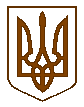 ПЕРВОМАЙСЬКА МІСЬКА РАДАМИКОЛАЇВСЬКОЇ ОБЛАСТІВИКОНАВЧИЙ КОМІТЕТП Р О Т О К О Лзасідання виконавчого комітетувід  23.03.2020 №7
м. Первомайськ
У засіданні взяли участь члени виконавчого комітету міської ради:Головує Людмила  ДРОМАШКО –– міський головаБОНДАРЧУК Сергій, КАПАЦИНА Василь, КІНЖАЛОВ Олександр, КОЛЕСНІЧЕНКО Ольга, КУКУРУЗА Олександр, ОБОЛЕНСЬКА Тетяна, ОСТАПЕНКО Галина, ОСТРОВСЬКА Ірина, ПАСТУШОК Оксана, ПОСТЕРНАК Лілія, СВІДЕРКО Світлана, ЦИМБАЛЮК Руслан.                           
Відсутні члени виконавчого комітету міської ради:БІДНАРИК Анатолій, БОГАТИРЬОВ Борис, БОРИК Геннадій, ОЛІШЕВСЬКА Наталія,  ПІТЕРМАН Семен, ТОВСТА Наталія, ФОМІНЦЕВ Олександр,  ЧЕБАНЕНКО Алла. 
Присутні на засіданні виконавчого комітету міської ради:Міський голова	       Людмила ДРОМАШКОКеруюча справами виконавчого	                                     комітету міської ради 	      Лілія ПОСТЕРНАКМісце проведення –
зал засідань виконкомуЗасідання почалося о 16 год. 00 хв.Засідання закінчилося о 16 год. 30 хв.ПОЛЯКОВА Олена	                -ЧОРНА Інна	-ЯГНЮК Ольга                        -	ПОЛЯКОВА Олена	                -ЧОРНА Інна	-ЯГНЮК Ольга                        -	ПОЛЯКОВА Олена	                -ЧОРНА Інна	-ЯГНЮК Ольга                        -	начальник юридичного відділу апарату виконавчого комітету міської ради (1);начальник відділу підприємницької діяльності управління економіки міської ради (1);начальник загального відділу апарату виконавчого комітету міської ради (1).начальник юридичного відділу апарату виконавчого комітету міської ради (1);начальник відділу підприємницької діяльності управління економіки міської ради (1);начальник загального відділу апарату виконавчого комітету міської ради (1).начальник юридичного відділу апарату виконавчого комітету міської ради (1);начальник відділу підприємницької діяльності управління економіки міської ради (1);начальник загального відділу апарату виконавчого комітету міської ради (1).Міський голова Людмила ДРОМАШКО наголосила на тому, що необхідно затвердити порядок денний засідання виконавчого комітету міської ради.Пропозицій щодо змін та доповнень до порядку денного засідання виконавчого комітету міської ради не надійшло.  По даній пропозиції проведено голосування.Результати голосування:Міський голова Людмила ДРОМАШКО наголосила на тому, що необхідно затвердити порядок денний засідання виконавчого комітету міської ради.Пропозицій щодо змін та доповнень до порядку денного засідання виконавчого комітету міської ради не надійшло.  По даній пропозиції проведено голосування.Результати голосування:Міський голова Людмила ДРОМАШКО наголосила на тому, що необхідно затвердити порядок денний засідання виконавчого комітету міської ради.Пропозицій щодо змін та доповнень до порядку денного засідання виконавчого комітету міської ради не надійшло.  По даній пропозиції проведено голосування.Результати голосування:Міський голова Людмила ДРОМАШКО наголосила на тому, що необхідно затвердити порядок денний засідання виконавчого комітету міської ради.Пропозицій щодо змін та доповнень до порядку денного засідання виконавчого комітету міської ради не надійшло.  По даній пропозиції проведено голосування.Результати голосування:Міський голова Людмила ДРОМАШКО наголосила на тому, що необхідно затвердити порядок денний засідання виконавчого комітету міської ради.Пропозицій щодо змін та доповнень до порядку денного засідання виконавчого комітету міської ради не надійшло.  По даній пропозиції проведено голосування.Результати голосування:«за»«проти»«утримались»«не голосували»«за»«проти»«утримались»«не голосували»- 13- немає- немає- немає- 13- немає- немає- немає- 13- немає- немає- немає   Міський голова Людмила ДРОМАШКО запропонувала затвердити порядок денний засідання виконавчого комітету міської ради:   Міський голова Людмила ДРОМАШКО запропонувала затвердити порядок денний засідання виконавчого комітету міської ради:   Міський голова Людмила ДРОМАШКО запропонувала затвердити порядок денний засідання виконавчого комітету міської ради:   Міський голова Людмила ДРОМАШКО запропонувала затвердити порядок денний засідання виконавчого комітету міської ради:   Міський голова Людмила ДРОМАШКО запропонувала затвердити порядок денний засідання виконавчого комітету міської ради:1.Про внесення змін до рішення виконавчого комітету міської ради від 20.03.2020 року №132 «Про здійснення заходів по запобіганню поширення на території міста Первомайська гострої респіраторної хвороби COVID-19, спричиненої коронавірусом SARS-CoV-2 на період встановленого карантину».Про внесення змін до рішення виконавчого комітету міської ради від 20.03.2020 року №132 «Про здійснення заходів по запобіганню поширення на території міста Первомайська гострої респіраторної хвороби COVID-19, спричиненої коронавірусом SARS-CoV-2 на період встановленого карантину».Про внесення змін до рішення виконавчого комітету міської ради від 20.03.2020 року №132 «Про здійснення заходів по запобіганню поширення на території міста Первомайська гострої респіраторної хвороби COVID-19, спричиненої коронавірусом SARS-CoV-2 на період встановленого карантину».По даній пропозиції проведено голосування.Результати голосування:По даній пропозиції проведено голосування.Результати голосування:По даній пропозиції проведено голосування.Результати голосування:По даній пропозиції проведено голосування.Результати голосування:По даній пропозиції проведено голосування.Результати голосування:«за»«проти»«утримались»«не голосували»«за»«проти»«утримались»«не голосували»- 13- немає- немає- немає- 13- немає- немає- немає- 13- немає- немає- немаєВИРІШИЛИ:ВИРІШИЛИ:затвердити запропонований порядок денний засідання виконавчого комітету міської ради.затвердити запропонований порядок денний засідання виконавчого комітету міської ради.затвердити запропонований порядок денний засідання виконавчого комітету міської ради.1.СЛУХАЛИ:ДОПОВІДАЧ:ВИСТУПИЛИ:ВИРІШИЛИ:«за»«проти»«утримались»«не голосували»1.СЛУХАЛИ:ДОПОВІДАЧ:ВИСТУПИЛИ:ВИРІШИЛИ:«за»«проти»«утримались»«не голосували»Про внесення змін до рішення виконавчого комітету міської ради від 20.03.2020 року №132 «Про здійснення заходів по запобіганню поширення на території міста Первомайська гострої респіраторної хвороби COVID-19, спричиненої коронавірусом SARS-CoV-2 на період встановленого карантину».ЧОРНА ІннаЦИМБАЛЮК Руслан, СВІДЕРКО Світлана, ДРОМАШКО Людмила.прийняти проєкт рішення виконкому - 13- немає- немає- немає (Рішення виконкому №135)Про внесення змін до рішення виконавчого комітету міської ради від 20.03.2020 року №132 «Про здійснення заходів по запобіганню поширення на території міста Первомайська гострої респіраторної хвороби COVID-19, спричиненої коронавірусом SARS-CoV-2 на період встановленого карантину».ЧОРНА ІннаЦИМБАЛЮК Руслан, СВІДЕРКО Світлана, ДРОМАШКО Людмила.прийняти проєкт рішення виконкому - 13- немає- немає- немає (Рішення виконкому №135)Про внесення змін до рішення виконавчого комітету міської ради від 20.03.2020 року №132 «Про здійснення заходів по запобіганню поширення на території міста Первомайська гострої респіраторної хвороби COVID-19, спричиненої коронавірусом SARS-CoV-2 на період встановленого карантину».ЧОРНА ІннаЦИМБАЛЮК Руслан, СВІДЕРКО Світлана, ДРОМАШКО Людмила.прийняти проєкт рішення виконкому - 13- немає- немає- немає (Рішення виконкому №135)